ORGANIGRAMA DE MUNICIPALIDAD DE CHIQUIMULILLA SANTA ROSA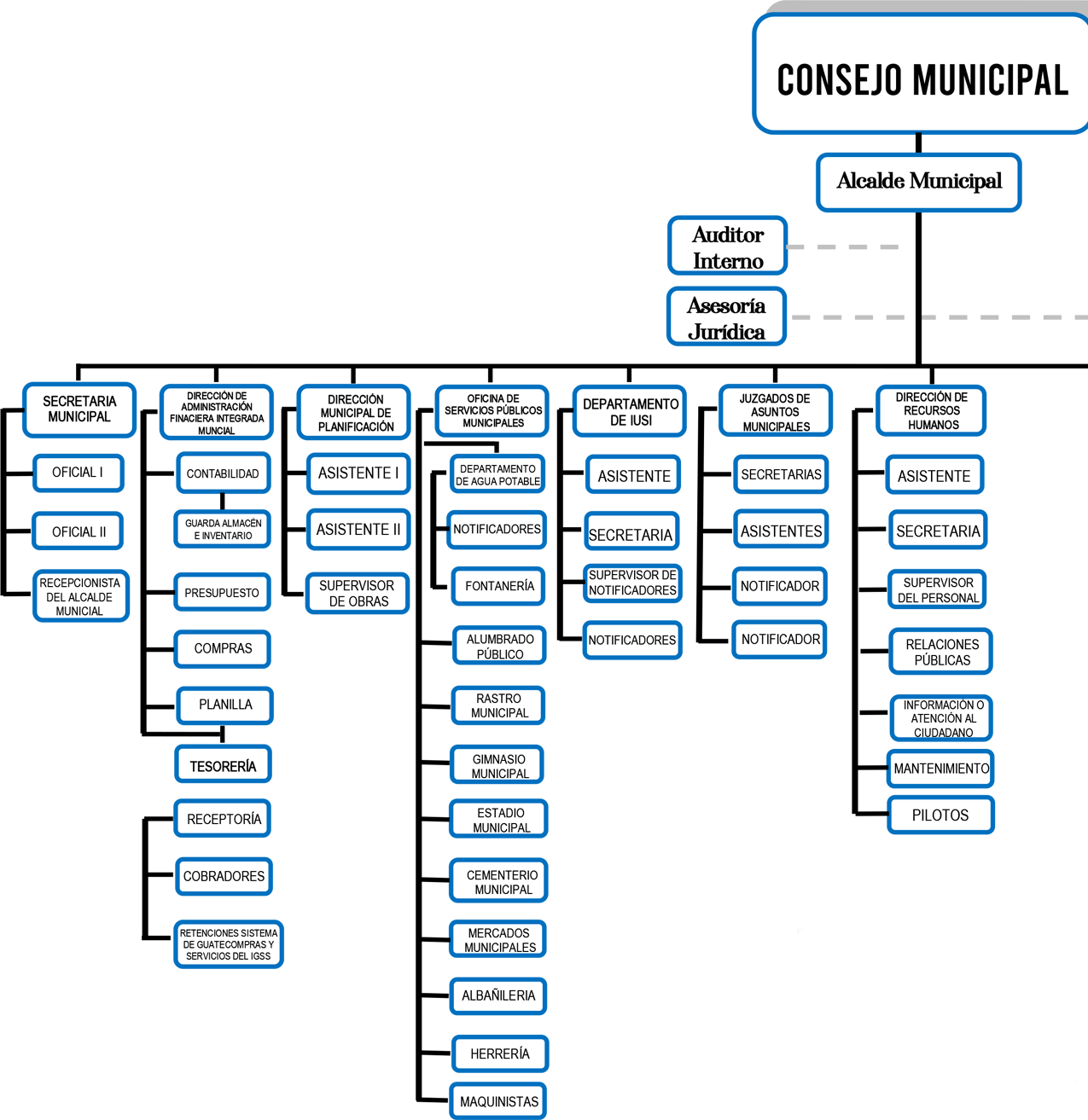 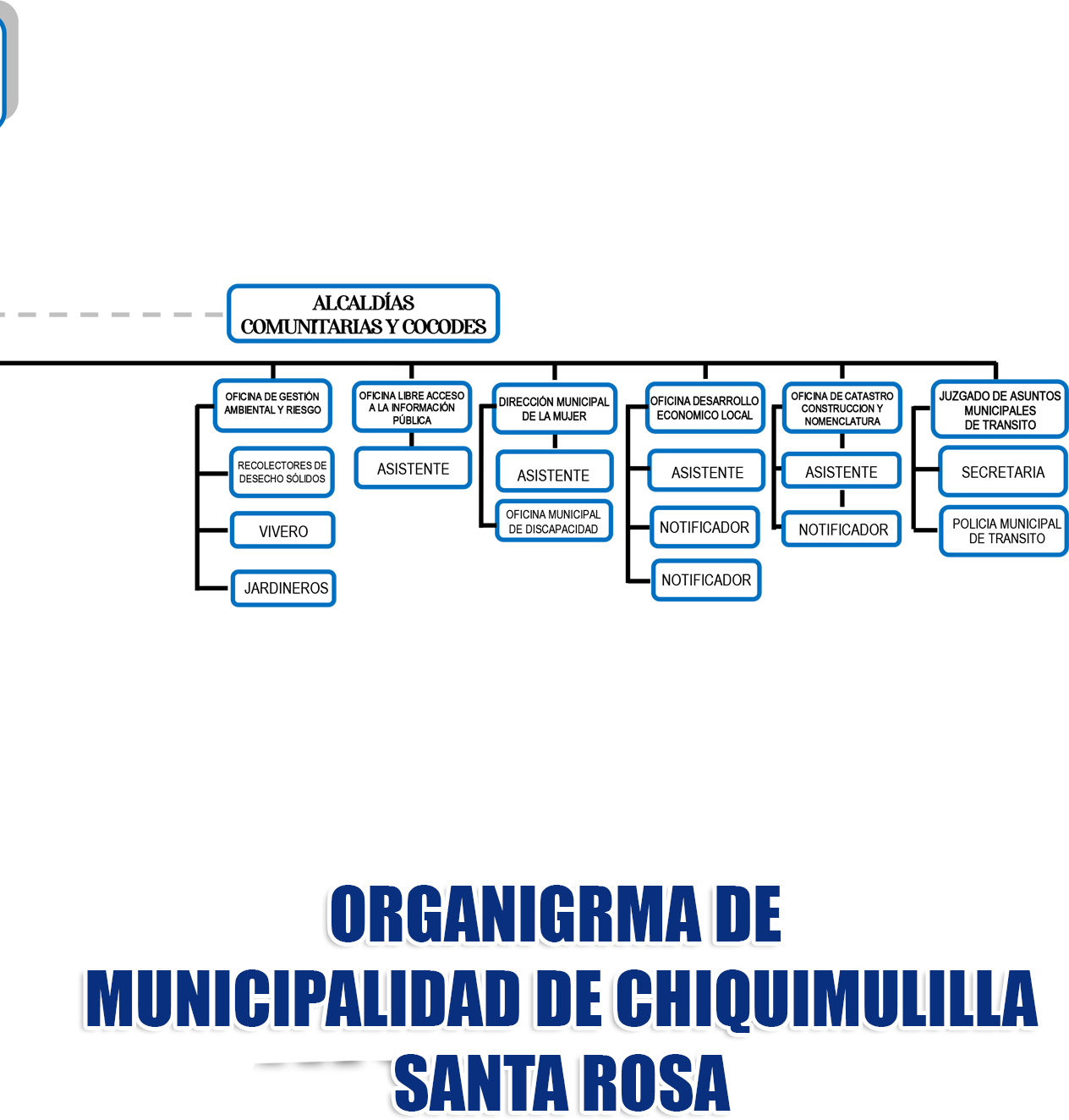 